ПРОЕКТ ПОСТАНОВЛЕНИЕ								КАРАР от «____»____________20__ г.							№______О внесении изменений в постановлениеИсполнительного комитета Пестречинского муниципального района от  18.03.2020  № 394   «Об утверждении  Административного регламента Пестречинского муниципального района Республики Татарстан предоставления муниципальной услуги «Постановка на учет и зачисление детей в образовательные организации, реализующие основную общеобразовательную программу дошкольного образования (детские сады)» в Пестречинском муниципальном районе Республики Татарстан в новой редакции В связи с изменением состава должностных лиц, ответственных за предоставление муниципальной услуги (далее: должностное лицо), «Постановка на учет и зачисление детей в образовательные организации, реализующие основную общеобразовательную программу дошкольного образования (детские сады)» (далее: муниципальная услуга) а также изменением графика приемных часов у должностных лиц, Исполнительный комитет Пестречинского муниципального района Республики Татарстан постановляет:1. Внести  в постановление Исполнительного комитета  Пестречинского муниципального района от 18.03.2020 №394 «Об утверждении Административного регламента Пестречинского муниципального района Республики Татарстан предоставления муниципальной услуги «Постановка на учет и зачисление детей в образовательные организации, реализующие основную общеобразовательную программу дошкольного образования (детские сады)» в Пестречинском муниципальном районе Республики Татарстан следующие изменения: - раздел II  п.2.13 изложить в следующей редакции:Стандарт предоставления муниципальной услуги-п. 3.4.1 абзац 8 изложить в следующей редакции:-процедуры, устанавливаемые настоящим пунктом, осуществляются в течении 2 рабочих дней с момента обращения Заявителя.- раздел   «Сведения о должностных лицах, ответственных за предоставление муниципальной услуги и осуществляющих контроль ее исполнения» Приложения 1 к Административному регламенту изложить в следующей редакции: Сведения о должностных лицах, ответственных за предоставление муниципальной услуги и осуществляющих контроль ее исполненияКонтроль за исполнение настоящего постановления возложить на начальника МБУ «Отдел образования» Пестречинского муниципального района М.А.Харитонову.Руководитель исполнительного комитета Пестречинского муниципального района                                         А.В.Хабибуллин      Республика ТатарстанИсполнительный комитетПестречинскогомуниципального района422770, с. Пестрецы, ул. Советская, 18      Республика ТатарстанИсполнительный комитетПестречинскогомуниципального района422770, с. Пестрецы, ул. Советская, 18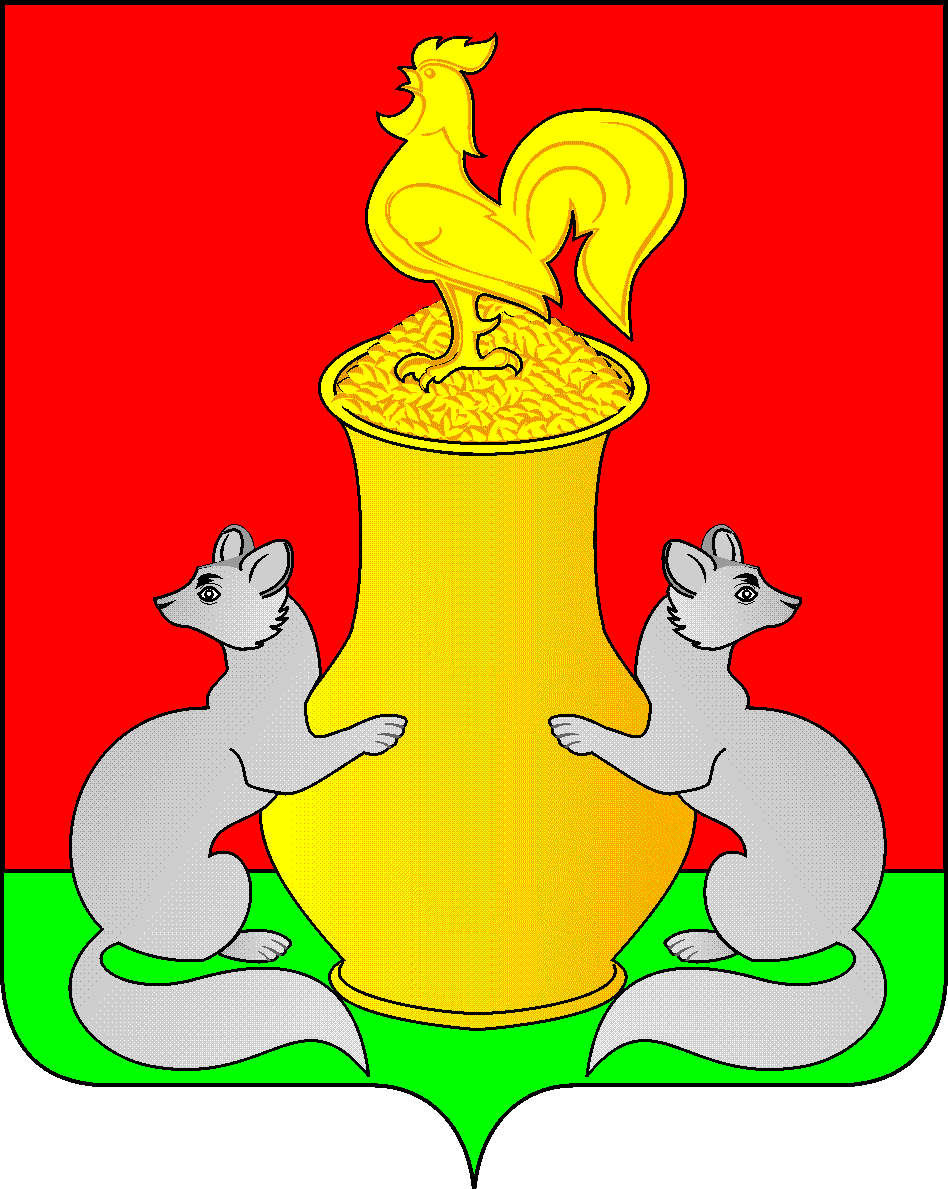 Татарстан РеспубликасыПитрәч муниципаль районыбашкарма комитеты422770, Питрәч авылы, Совет урамы, 18Татарстан РеспубликасыПитрәч муниципаль районыбашкарма комитеты422770, Питрәч авылы, Совет урамы, 18тел. +7 (84367) 3-02-02 факс: (84367) 3-02-01  E-mail: pitriash@tatar.ru                                                     тел. +7 (84367) 3-02-02 факс: (84367) 3-02-01  E-mail: pitriash@tatar.ru                                                     тел. +7 (84367) 3-02-02 факс: (84367) 3-02-01  E-mail: pitriash@tatar.ru                                                     Наименование требования к стандарту предоставления муниципальной услугиСодержание требований к стандартуНормативный акт, устанавливающий муниципальную услугу или требование2.13. Срок и порядок регистрации запроса заявителя о предоставлении муниципальной услуги и услуги, предоставляемой организацией, участвующей в предоставлении муниципальной услуги, в том числе в электронной формеРегистрация заявления о постановке на учет при личном обращении Заявителя в муниципальное бюджетное учреждение  «Отдел образования» Пестречинского муниципального района Республики Татарстан осуществляется в течение 1 рабочего дня с момента обращения Заявителя в порядке, предусмотренном разделом III Административного регламента.
Регистрация заявления о зачислении ребенка в Организацию осуществляется в течении 2 рабочих дней с момента обращения Заявителя в порядке, предусмотренном разделом III Административного регламентаФ.И.О. должностного лицаДолжность Адрес/сайт организацииТелефонРежим работы организацииприемные дни и часы ддолжностного ллица по ппредоставлению   у муниципальной ууслугиХаритонова Марина Алексеевнаначальник муниципального бюджетного учреждения «Отдел образования» Пестречинского муниципального района Республики ТатарстанРеспублика Татарстан, Пестречинский район, с. Пестрецы, ул. Гагарина, д.6.https://edu.tatar.ru/pestretcy/roo8(84367)30354Понедельник  с 8-00 до12-00 и с 13-00 до  17-00;вторник, среда, четверг, пятница с 8-00 до12-00 и с 13-00 до 16-00.Пятница с 15-00 до 17-00Чихирева Ирина Анатольевнаметодист муниципального бюджетного учреждения «Отдел образования» Пестречинского муниципального района Республики ТатарстанРеспублика Татарстан, Пестречинский район, с. Пестрецы, ул. Гагарина, д.6.8(84367)30658Понедельник  с 8-00 до12-00 и с 13-00 до  17-00;вторник, среда, четверг, пятница с 8-00 до12-00 и с 13-00 до 16-00.вторник с 8-00 до 11-45,   четверг с 13-00 до 14-45 Иванова Лейсан Хамитовнаметодист муниципального бюджетного учреждения «Отдел образования» Пестречинского муниципального района Республики ТатарстанРеспублика Татарстан, Пестречинский район, с. Пестрецы, ул. Гагарина, д.6.https://edu.tatar.ru/pestretcy/roo8(84367)30354Понедельник  с 8-00 до12-00 и с 13-00 до  17-00;вторник, среда, четверг, пятница с 8-00 до12-00 и с 13-00 до 16-00вторник  с 09-00 до 12-00 четверг   с 13-00 до 15-00